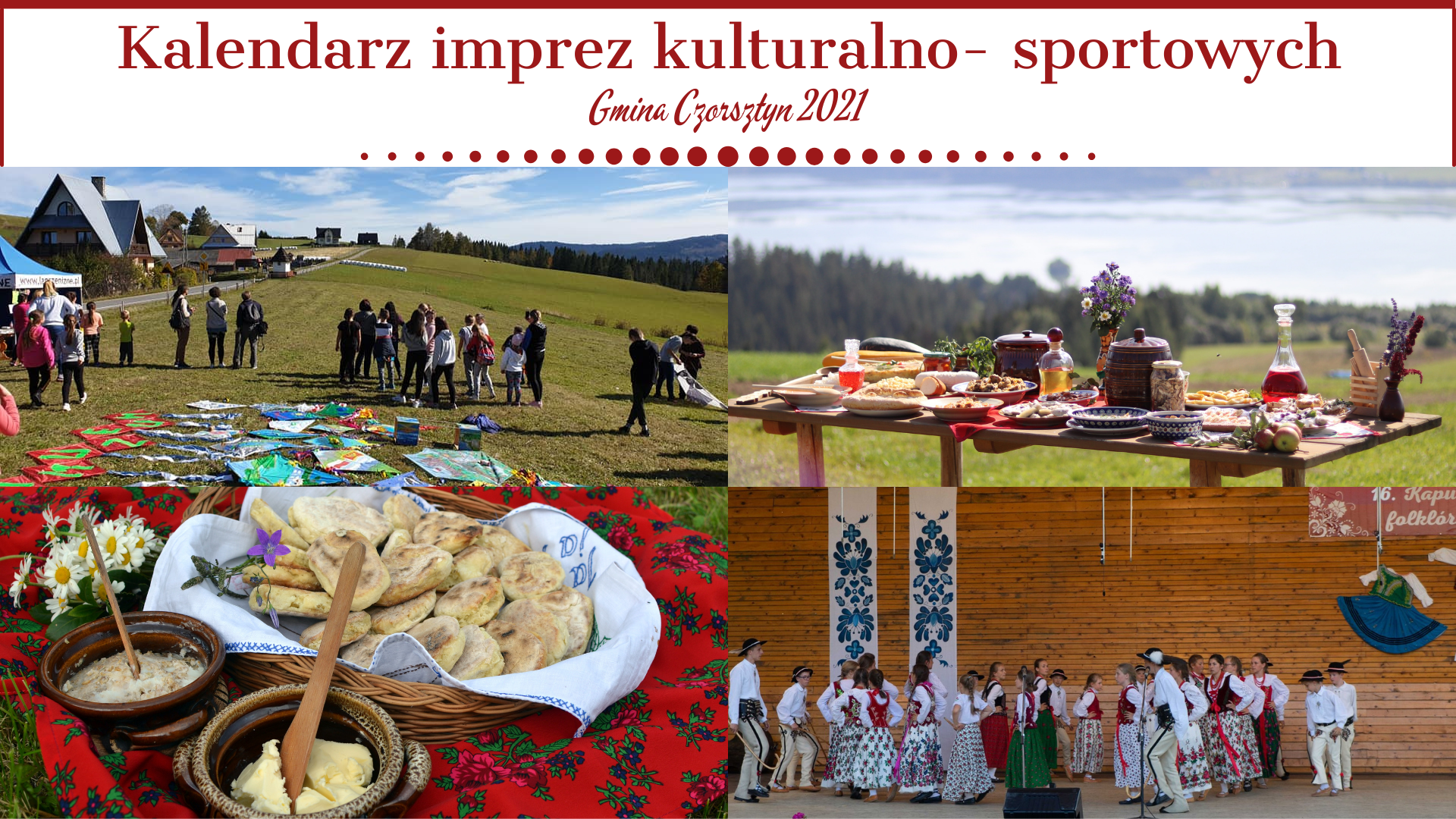 UwagaZe względu na warunki pogodowe terminy imprez plenerowych mogą ulec zmianie. Informacja o zmianach podawana będzie na bieżąco na stronie internetowej: www.czorsztyn.pl oraz Facebooku CKGCW związku z utrzymującą się pandemią COVID-19 wydarzenia kulturalne mogą zostać odwołane lub przybiorą inny charakter. Informacje w tym temacie będą podawane na bieżąco na stronie internetowej Gminy oraz Facebooku CKGC.Zapraszamy mieszkańców Gminy Czorsztyn, sąsiednich gmin oraz turystów przebywających w górach do uczestnictwa w imprezach plenerowych, warsztatach i spotkaniach z kulturą górali podhalańskich i pienińskich. Czeka na Państwa mnóstwo atrakcji. Zapraszamy przez cały rok!Informacje Facebook: Centrum Kultury Gminy Czorsztyn https://www.facebook.com/Centrum-Kultury-Gminy-Czorsztyn-437907239994480/ E-mail: ckgczorsztyn@onet.plTelefon - 18 275 09 82 / dyrektor : 506 623 891 Opracował:Dyrektor Centrum Kultury Gminy Czorsztyn     Mgr Artur Majerczak L.p.Nazwa imprezyOrganizatorzy, współorganizatorzyTermin imprezyMiejsce imprezy1Noworoczny Koncert Kolęd i Pastorałek – Kościół w ManiowachCentrum Kultury Gminy Czorsztyn, Mali Maniowianie24 styczniaKościół w Maniowach2Gminny konkurs o tematyce prozdrowotnej „Żyj zdrowo”CKGC, Szkoła Podstawowa w ManiowachlutyManiowy3Warsztaty z cyklu ,,Kultura i Tradycja Górali Karpat – haft, rzeźba i malarstwo na szkle,,Gmina Czorsztyn, Centrum Kultury Gminy Czorsztynmarzec/kwiecieńManiowy4Promocja książki kucharskiej „SMAK TRADYCJI – Gmina Czorsztyn od kuchni”Gmina Czorsztyn, Centrum Kultury Gminy Czorsztynmarzec/kwiecieńManiowy5Otwarcie Sezonu FlisackiegoPolskie Stowarzyszenie FlisakówPienińskichkwiecieńSromowce Wyżne Przystań Flisacka Kąty6Msza Święta na Górze Wdżar – 7 rocznica kanonizacji Św. Jana Pawła II- Związek Podhalan oddział KluszkowceZwiązek Podhalan oddział KluszkowcekwiecieńKluszkowce7Festyn „Otwarcie Sezonu Turystycznego”Majówka GminnaGmina Czorsztyn, Centrum Kultury Gminy Czorsztyn, Rada sołecka, KGW, OSP2 majaCzorsztyn8Konkurs „Mój ogród kwiatowy”Centrum Kultury Gminy Czorsztyn, Koła Gospodyń Wiejskich z terenu gminyMaj / wrzesieńWszystkie sołectwaGminy Czorsztyn9Przegląd Folkloru Pienin-Gorców-Podhala,,Nuta Dunajca’’Dzień Dziecka GminnyGmina Czorsztyn, Centrum Kultury Gminy Czorsztyn, MCK Sokół, Starostwo Powiatowe5-6 czerwcaManiowy10Warsztaty z cyklu ,,Kultura i Tradycja Górali Karpat – snycerstwo i kaletnictwo (wyroby skórzane),,Centrum Kultury Gminy CzorsztynCzerwiecManiowy11Lato w HubieGmina Czorsztyn, CKG Czorsztyn, KGW Huba4 lipcaHuba12Festyn kulturalno-sportowy -ManiowyGmina Czorsztyn, CKG Czorsztyn, 11 LipcaManiowy13Festyn „Dzień Kluszkowiec”III Święto instrumentów PasterskichGmina Czorsztyn, CKG Czorsztyn, Rada Sołecka, OSP     18 LipcaKluszkowce14XXV Konkurs Potraw RegionalnychI kuchni myśliwskiejSromowce WyżneTargi produktu regionalnegoFestyn „Wieczór z folklorem”Gmina Czorsztyn, CKG Czorsztyn, Rada Sołecka, KGWPatronat: MCK, Powiat N., Fundacje, Lasy, Parki Narodowe24-25LipcaSromowce Wyżne15„Lato pod Trzema Koronami”Gmina Czorsztyn, CKG Czorsztyn, Sołectwo Sromowce Niżne, Stowarzyszenie Flisaków1 sierpniaSromowce Niże16Festyn ,, Lato w Mizernej,,Gmina Czorsztyn, CKG Czorsztyn, Koło Gospodyń Wiejskich, RadaSołecka, OSP- Mizerna15 sierpniaMizerna17Podsumowanie konkursu "Mój Ogród Kwiatowy" – Podczas Dożynek GminnychCKG Czorsztyn, KGW Gminy Czorsztyn29 sierpniaKluszkowce18Dożynki Gminne – KluszkowceGmina Czorsztyn, CKG Czorsztyn , KGW Gminy Czorsztyn29 sierpniaKluszkowce19Spotkanie autorskie i promocja książki Stanisława Jabłońskiego  „Wiersze Zwiastunowe”Gmina Czorsztyn, CKG CzorsztynWrzesieńKluszkowce20Piknik z Latawcem - konkurs na najpiękniejszy latawiecGmina Czorsztyn, CKG Czorsztyn,Wrzesień / październikKluszkowce21III Gminny Przegląd Pieśni PatriotycznychI Żołnierskich - KluszkowceCKG Czorsztyn, Gmina CzorsztynPaździernikKluszkowce22Warsztaty z cyklu ,, Kultura i Tradycja Górali Karpat – kolędowanie – wyrób rekwizytów,,Gmina Czorsztyn, Centrum Kultury Gminy Czorsztynpaździernik/listopadManiowy23Obchody Dnia NiepodległościGmina Czorsztyn, CKG Czorsztyn, Oddział Związku Podhalan w Kluszkowcach11 ListopadaKluszkowce24Benefis Twórczości ArtystycznejKobiet haftujących stroje góralskieGmina Czorsztyn, Centrum Kultury Gminy CzorsztynListopadSromowce Niżne25Dzień Gaździny - posiady KGW Gminy CzorsztynGmina Czorsztyn, CKG CzorsztynListopad / grudzieńMizerna26Gminny Przegląd recytatorów i gawędziarzy "Góralskie serce" Eliminacje do konkursuA.S Florka etap wojewódzkiGmina Czorsztyn, CKG Czorsztyn, Szkoła Podstawowa Sromowce WyżneGrudzieńSromowce Wyżne - Izba Regionalna27Jarmark BożonarodzeniowyKomitet Sromowskie SercaGrudzieńSromowce Niżne28Koncert bożonarodzeniowyGmina Czorsztyn, Centrum Kultury Gminy CzorsztynGrudzień/styczeńHala sportowa - Maniowy